RESOURCE 1, MEETING INVITATION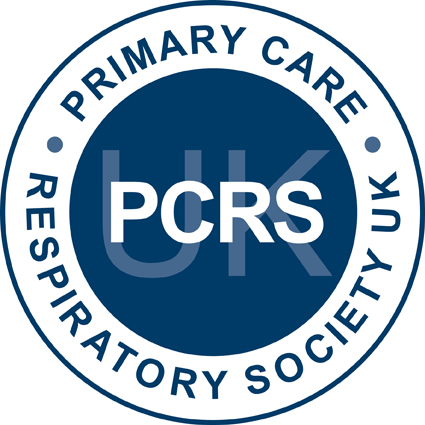 NAME AND ADDRESSDear NAME,Re: TITLE OF MEETING, DATE, VENUEWe would like to invite you to a meeting to discuss the formation of a local Respiratory Group which has the opportunity to be affiliated to the Primary Care Respiratory Society (PCRS-UK).The PCRS-UK is the voice of respiratory primary care and is well established as an independent and authoritative professional society, supporting the development and delivery of optimal respiratory health, especially committed to providing quality respiratory information and support to members working in primary care throughout the UK.The meeting will be held on [DATE, TIMING] at the [VENUE].    The aim of the meeting is to provide an opportunity to form a group of continuous support for those working in Primary Care managing patients with respiratory disease.  This meeting will also give an opportunity to discuss (MAIN TOPIC).  [DETAILS OF MEETING CONTENT, OBJECTIVES AND EXPLANATION OF ANY ATTACHMENTS (RESPONSE FORM, AGENDA ETC)].[COMPANY] has kindly agreed to sponsor the meeting.To confirm your attendance please reply by return email with any special requirements to …………………………..@...........................Yours sincerely,[NAME AND SIGNATORY OF ORGANISERCONTACT INFORMATION]RESOURCE 2, FIRST MEETING SUGGESTED AGENDAAgendaTITLE OF MEETINGDATE and TIMESROOM NAME AND VENUE 	Speaker NameWelcome and introductions		NameWhy set up a local group?		NameOpportunities of support from the PCRS-UK		NameOverview of the PCRS-UK		NameClinical update: TOPIC		NameDiscussion:What do we want out of the group?		AllWhat do we want to call the group?		AllDoes the group want to be affiliated with the PCRS-UK?		AllCloseRESOURCE 3, COSTINGS GRIDTITLE OF MEETING/DATE/VENUESuggested checklist of items that should be budgeted for when planning the meeting:Please note that the PCRS-UK cannot accept any responsibility for financing local meetings.RESOURCE 4, SAMPLE CONFIRMATION LETTERNAME AND ADDRESSDear NAME,Re: TITLE OF MEETING, DATE, VENUEThank you for registering to attend the above meeting, which has kindly been sponsored by (Company/organisation name).The meeting will take place at [Venue name] and commence at [Time] which is located by [Driving instructions and location information].  [Include location map if available/required] A copy of the meeting programme is attached for your reference.  I look forward to seeing you at the meeting.If, for any reason, you find that you are no longer able to attend this meeting please contact me on the following number at your earliest convenience [Your mobile number].Yours sincerely,[Name and Signatory of Organiser][Contact Information]RESOURCE 5, SAMPLE MEETING EVALUATION FORMTITLEDATE & VENUEIn order to help plan the next meeting, please provide feedback by spending a few minutes completing this form.      Please rank the below (1= not valuable, 10=extremely valuable)How valuable did you find the following?[TITLE OF PRESENTATION 1]	1	2	3	4	5	6		7	8	9	10[TITLE OF PRESENTATION 2]	1	2	3	4	5	6		7	8	9	10Networking with colleagues at the meeting	1	2	3	4	5	6		7	8	9	10What was the most challenging or thought-provoking idea that you will take back to practice as a result of the meeting?Please rank the below questions (1=poor, 10=excellent)How well planned was the meeting?	1	2	3	4	5	6		7	8	9	10How well organised was the meeting?	1	2	3	4	5	6		7	8	9	10Venue/meeting facilities	1	2	3	4	5	6		7	8	9	10Any additional comments or improvements Are you a member of PCRS-UK?          Yes 	  No	       Not yet, but I will join nowIdeas of topics for future meetingsRESOURCE 6, SAMPLE CERTIFICATE OF ATTENDANCECERTIFICATE OF ATTENDANCEThis is to certify that:NAMEattended the following meeting:TITLE OF MEETINGonDATEatVENUE……………………………………………………………………………….SIGNATURE OF ORGANISER AND NAME………………………………………………………………………………NAME OF GROUPRESOURCE 7, GROUP LEADERS FEEDBACK FROM TO PCRS-UK The PCRS-UK value your feedback and want to know how we can help you further.  Please complete this feedback from and return to PCRS-UK via email mel@pcrs-uk.org or post to the address below TITLE OF MEETINGNAME OF GROUPVENUE	DATE OF MEETINGHow many were invited to attend the meeting?How many attended the meeting? How many of the attendees were already members of PCRS-UK? Do you have a further meeting booked	YES   /   NODo you require more information on affiliation to the PCRS-UK?	YES   /   NOHow useful was the resource pack when planning the meeting?(1=poor, 5=excellent, 0=did not use the pack) 1	 2		3		4		5		0	Is there any further material you suggest could be included in the resource pack?Who is the lead for the group?Name:__________________________________________________________Address: ________________________________________________________________________
________________________________________________________________________________Telephone:__________________________________________________________Email: __________________________________________________________Any further support you would like to see from the PCRS-UK?_____________________________________________________________________
_____________________________________________________________________ItemCost per item(this is cost per individual item)Number(Number of items)Total(cost x number of items)Venue Room HireAudio visual equipmentFood and beveragesSpeaker honorariumSpeaker expensesGroup Leader honorarium (optional)Stationery/postagePhotocopying:e.g. agenda,certificates attendance & evaluation forms, handouts, etcTOTAL